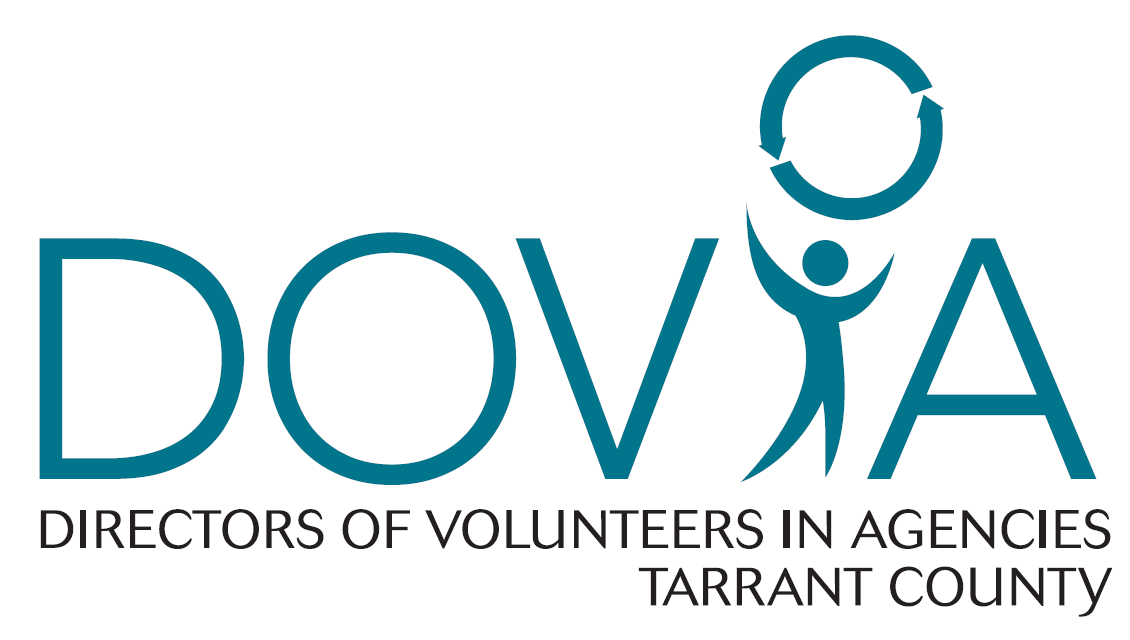 2020 DOVIA Scholarship ApplicationMust be received 2 weeks prior to conference early registration deadline!By signing below, I indicate I understand scholarship funds do not include transportation or other related expenses. I understand that I must register before the early registration deadline and, if I do not, I agree that I am responsible for any additional registration fees. If I am selected, I agree to share with DOVIA materials and information I received from this event by providing a brief summary of information in writing or in person at a DOVIA meeting. Signature: ___________________________________________ Date: ____________________________Please return to Jennifer Flynn, 2020 Scholarship Chair, via email, jflynn@mealsonwheels.orgApplicant Name:Title:Agency:Agency:Mailing Address:Mailing Address:Phone:Email:Conference Title:Conference Title:Conference Purpose:Conference Purpose:Registration Amount:Full/Partial Amount Requested:To what extent can your organization financially support this event?To what extent can your organization financially support this event?To what extent can you personally financially support this event?To what extent can you personally financially support this event?Why do you need a scholarship and how would you benefit from attending this event?Why do you need a scholarship and how would you benefit from attending this event?In what way will this conference impact your professional skills?In what way will this conference impact your professional skills?